Фотоотчет воспитателя, первой категории Сотниковой Валентины Стефановны, группы «Почемучки».  Занятие по ФЭМП. Тема: геометрические фигуры; счет до 5; ориентировка в пространстве. 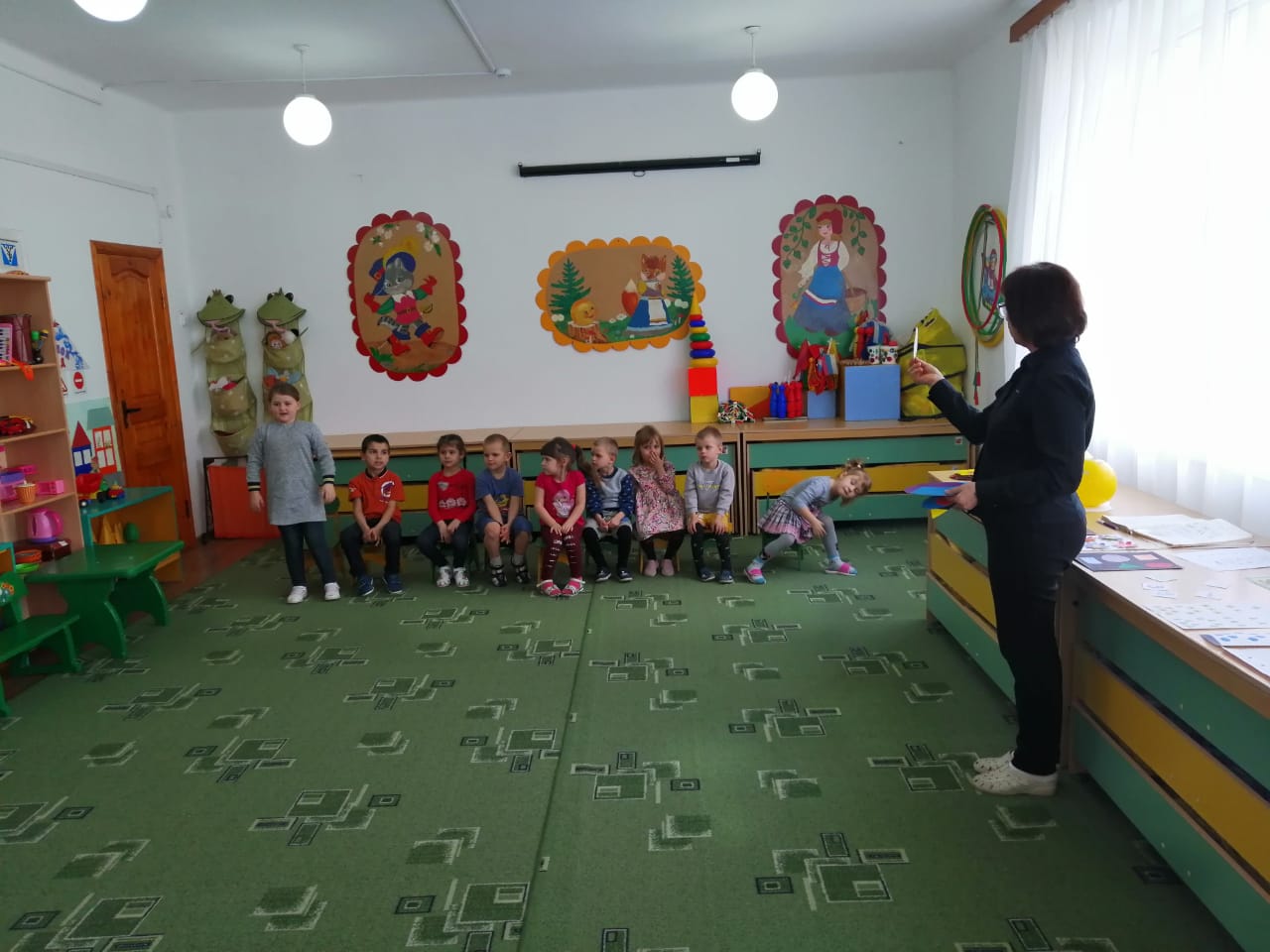 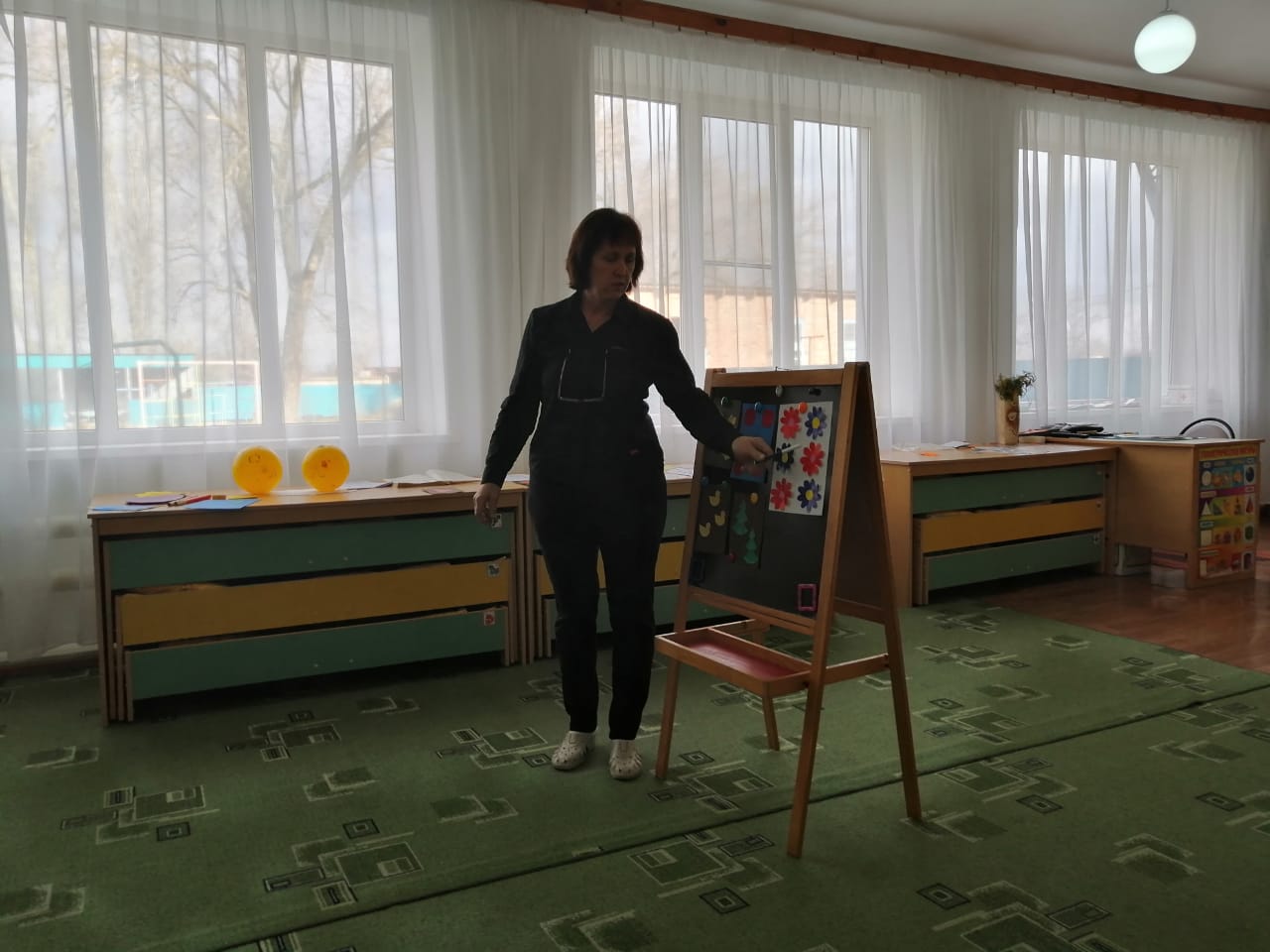 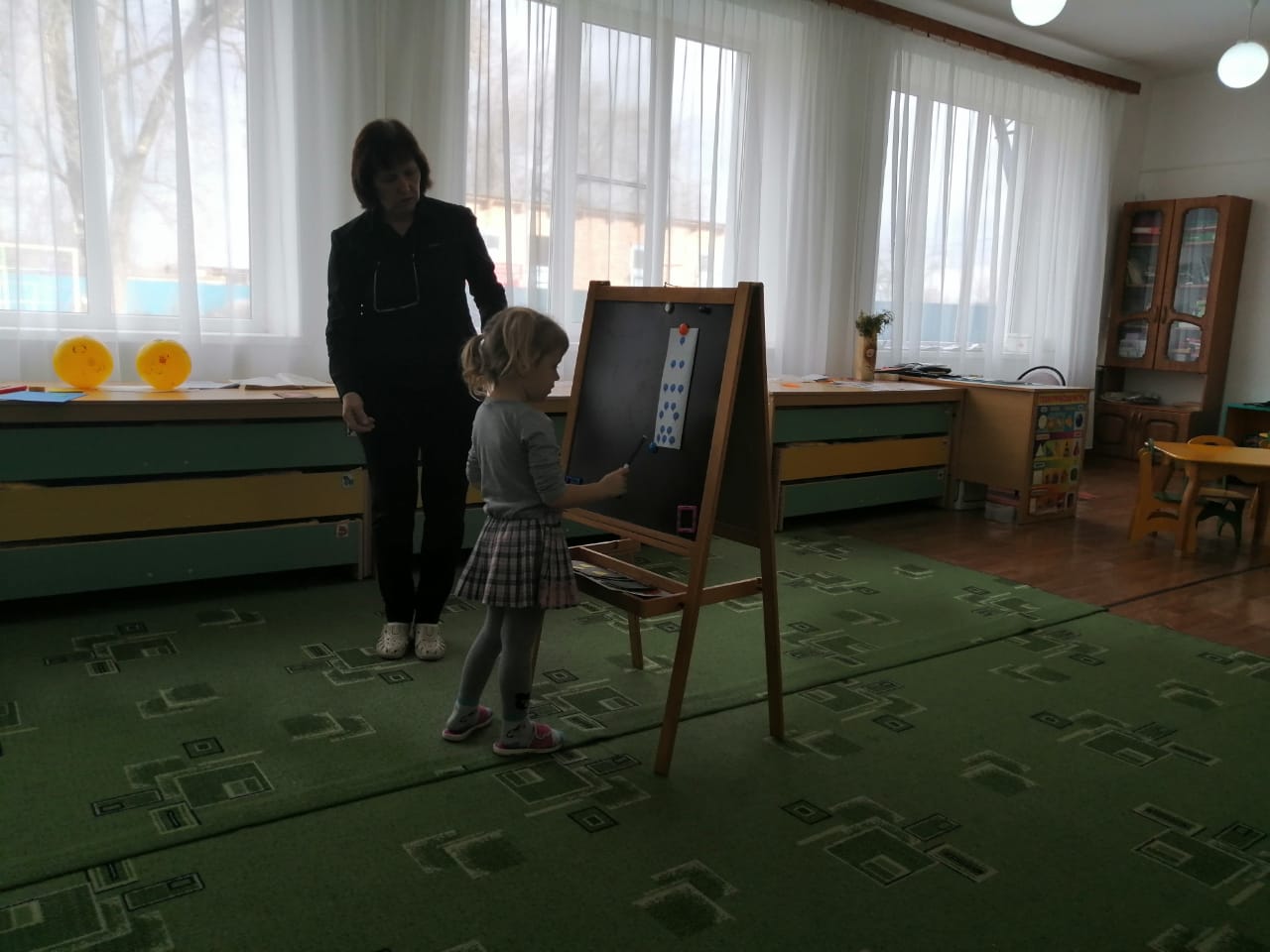 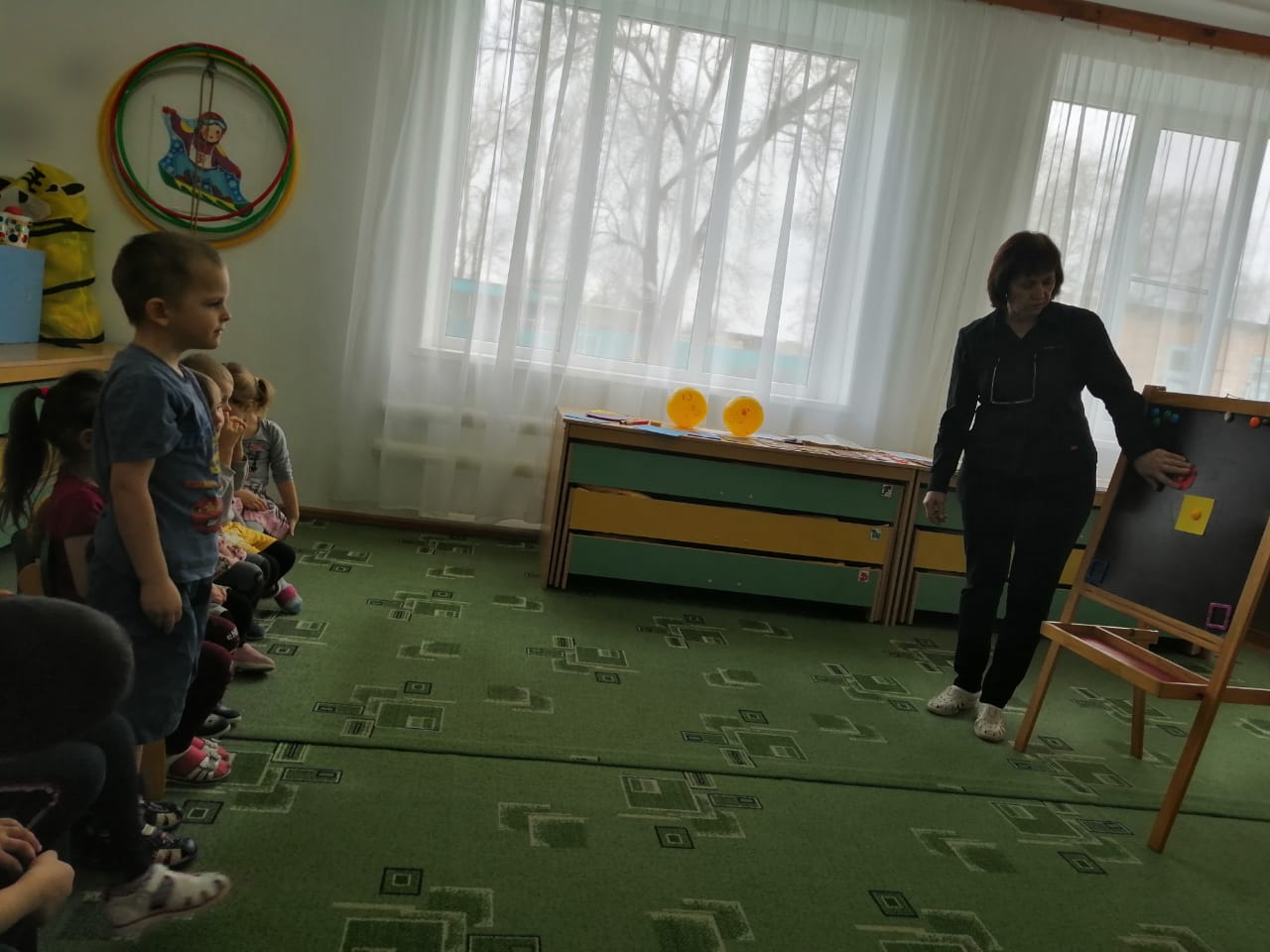 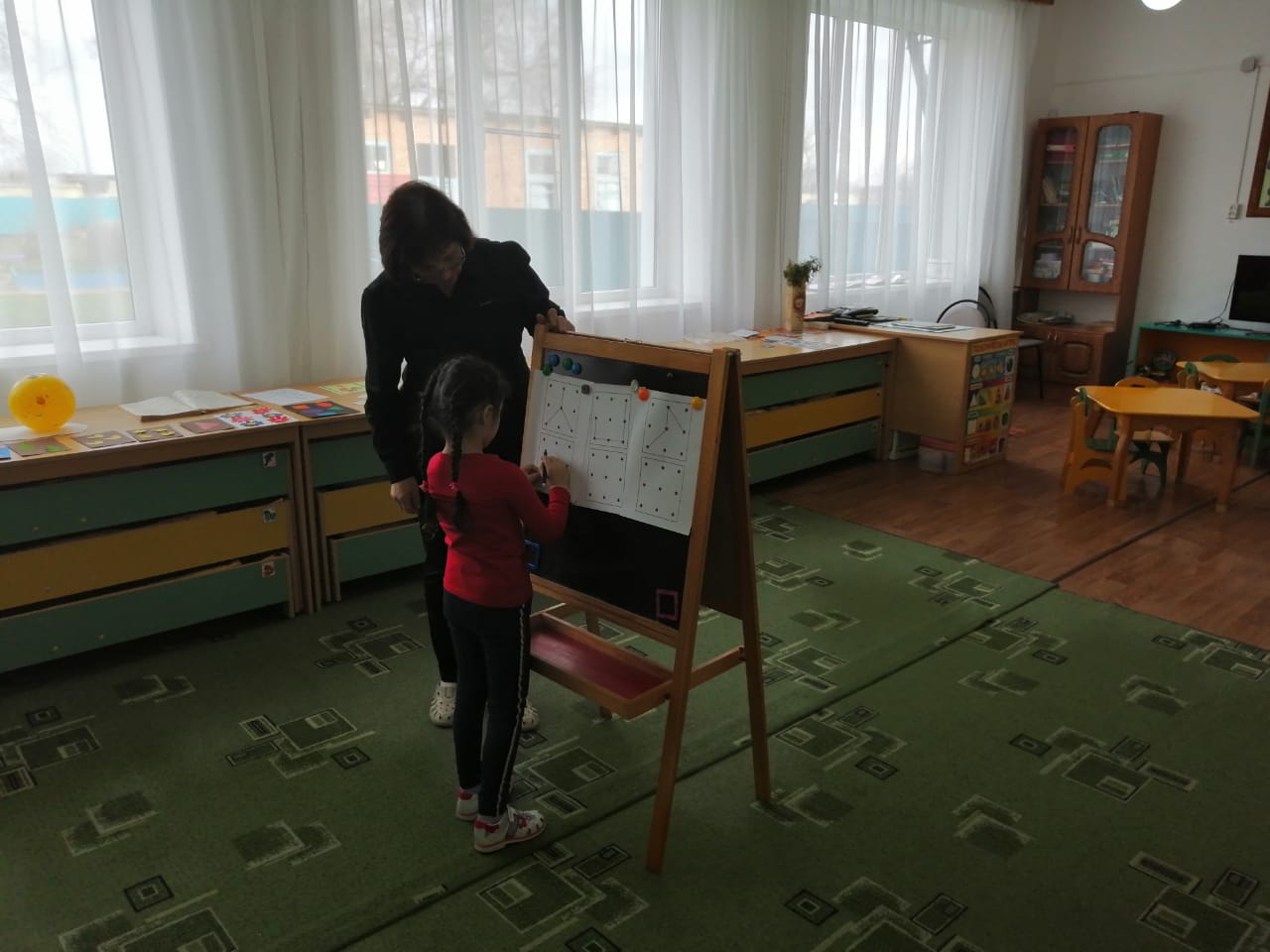 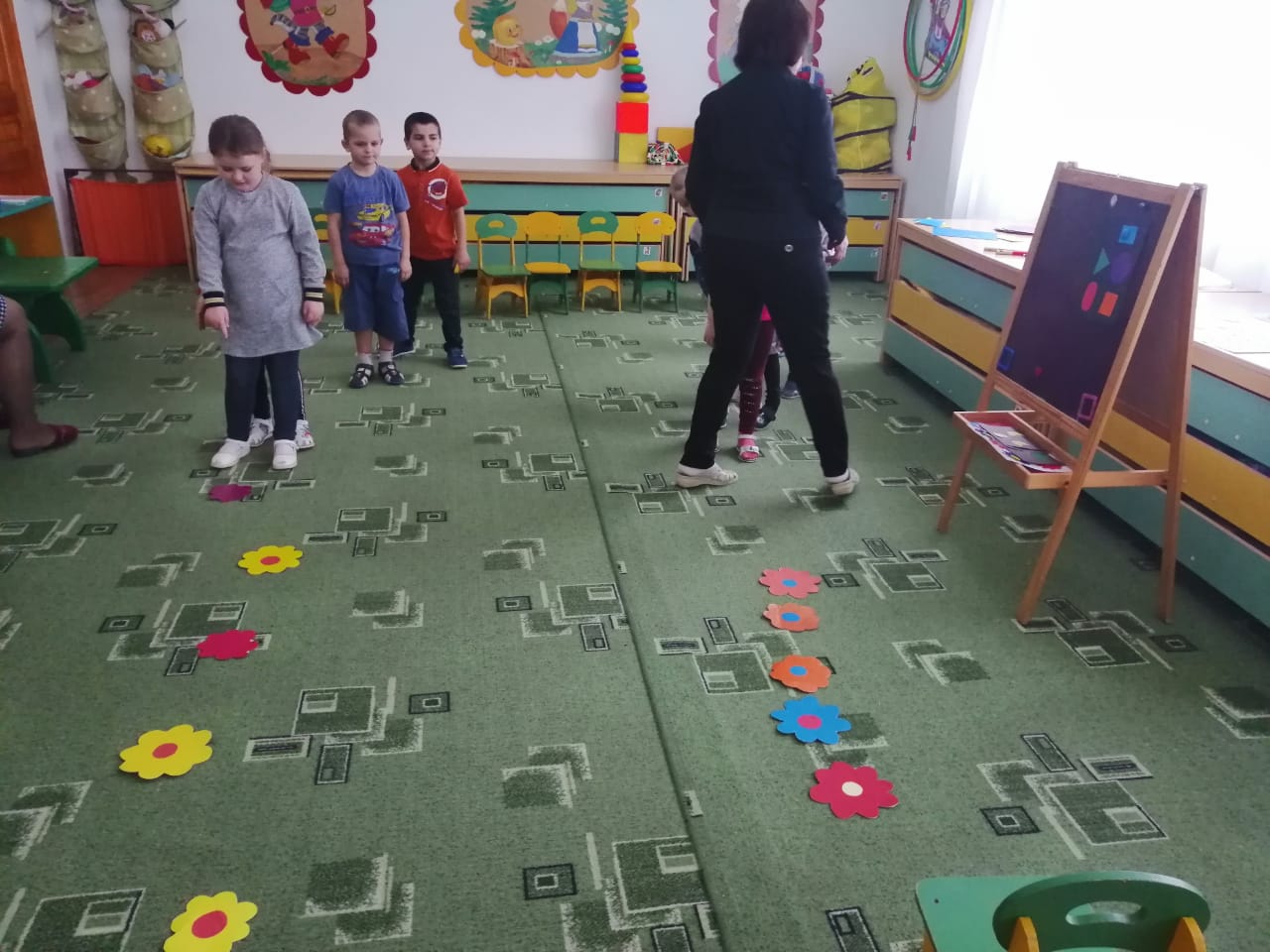 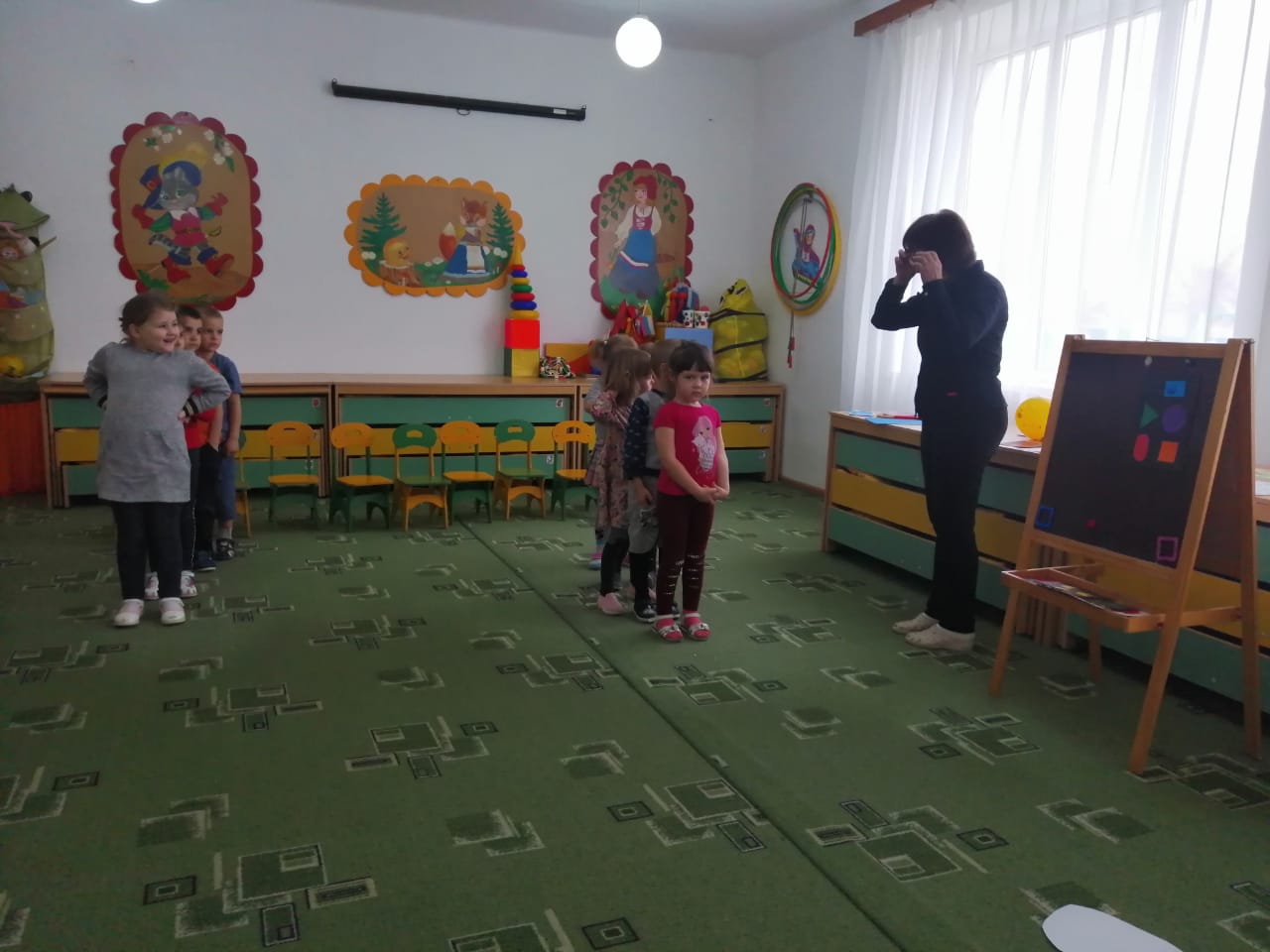 